LICEO SCIENTIFICO GAETANO SALVEMINI – SORRENTO
LABORATORIO DI FISICA
RELAZIONE DI LABORATORIO
ANALISI ESPERIMENTO E RACCOLTA DATIRELAZIONE
(da continuare singolarmente/in gruppo in classe/a casa)In caso di due serie di misure completa i dati della tabella misure ESPERIMENTOT21 – LEGGE DI BOYLEALUNNO/IALUNNO/ICLASSEDATASTRUMENTI DI MISURASTRUMENTI DI MISURASTRUMENTI DI MISURASTRUMENTI DI MISURASTRUMENTI DI MISURASIRINGASENSIBILITA’PORTATASENSORE DI PRESSIONESENSIBILITA’PORTATAVOL (mL)P (Boyle)
(kPa)MISURA 1MISURA 1MISURA 2MISURA 2MEDIA  P  
(kPa)VOL (mL)P (Boyle)
(kPa)P (kPa)P-1 (Pa-1)P (kPa)P-1 (Pa-1)MEDIA  P  
(kPa)20  ±  19  ±18  ±17  ±16  ±15  ±14  ±13  ±12  ±11  ±10  ±9  ±8  ±7  ±6  ±5  ±1Descrivi l’esperimentoDescrivi l’esperimento3 Enuncia la Legge di Boyle Enuncia la Legge di Boyle4Riporta le misure sui seguenti piani cartesiani. Nel primo inserisci sia i valori misurati che quelli teorici. Verifica se la relazione tra P e V è confermata dall’esperimento. Trova l’equazione della retta che meglio approssima il grafico P-1. (IN ALTERNATIVA PRODURRE I GRAFICI IN EXCEL E ALLEGARLI)Riporta le misure sui seguenti piani cartesiani. Nel primo inserisci sia i valori misurati che quelli teorici. Verifica se la relazione tra P e V è confermata dall’esperimento. Trova l’equazione della retta che meglio approssima il grafico P-1. (IN ALTERNATIVA PRODURRE I GRAFICI IN EXCEL E ALLEGARLI)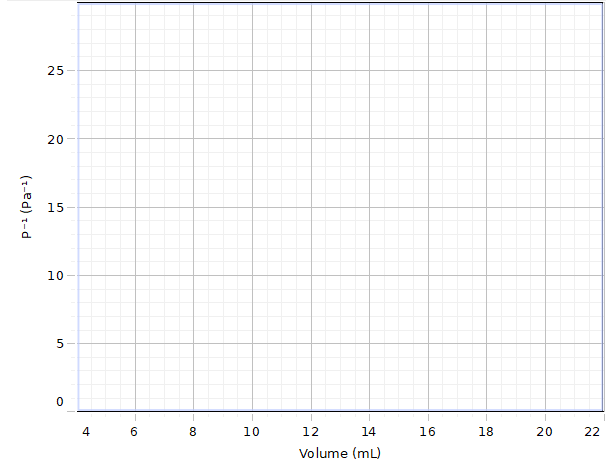 5(Opzionale per le classi quarte) Dimostra che nelle condizioni dell’esperimento l’equazione dei gas reali si riduce in buona approssimazione alla legge di Boyle.(Opzionale per le classi quarte) Dimostra che nelle condizioni dell’esperimento l’equazione dei gas reali si riduce in buona approssimazione alla legge di Boyle.    ARIA:    a = 0.1358      b = 3.64x10-5 VOLUME MOLARE ARIA (GAS PERFETTO) ~ 22,4 L/mol    ARIA:    a = 0.1358      b = 3.64x10-5 VOLUME MOLARE ARIA (GAS PERFETTO) ~ 22,4 L/mol    ARIA:    a = 0.1358      b = 3.64x10-5 VOLUME MOLARE ARIA (GAS PERFETTO) ~ 22,4 L/mol6Spiega le possibili cause della differenza tra i risultati teorici e quelli sperimentali.Spiega le possibili cause della differenza tra i risultati teorici e quelli sperimentali.FIRMA ALUNNO/IVALUTAZIONEFIRMA DOCENTE